Start-up Checklist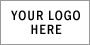 Starting up?Starting up?Starting up?YesNoAm I prepared to work for myself? Am I ready to become my own manager?Do I understand the different business entity types (sole trader/ partnership/ limited company)?Have I considered the finances involved in starting my own business?Business PlanningBusiness PlanningBusiness PlanningYesNoDo I understand the purpose of business planning and its importance? Have I done my financial planning?Have I outlined and developed my sales and marketing plan?Do I know who will manage and be responsible for running my business?Have I developed my business plan?PremisesPremisesPremisesYesNoHave I considered whether I want to rent or buy premises? Have I completed thorough research to ensure location is suitable for my business? Have I considered setting up my business at home? Do I know who will manage workplace health and safety?  My CustomersMy CustomersMy CustomersYesNoHave I identified and described my customer? Do I understand the market I am operating in?Have I outlined and developed my brand?Have I positioned the price of my product or service?Do I know how to sell my product or service? Have I researched how I will promote my business? Help and supportHelp and supportHelp and supportYesNoHave I found the right support to get my business up and running?Did I get advice on how to network?Should I get business mentoring? Aim for growthAim for growthAim for growthYesNoIs my business equipped to grow?Is my business ready to take the next step in the business lifecycle?tECHNOLOGYtECHNOLOGYtECHNOLOGYYesNoHave I chosen the appropriate IT support for my business? Have I developed an online presence (i.e. a website) for my business?Is my business e-commerce ready? FinanceFinanceFinanceYesNoDo I know how much money  I need to get my business started?Have I explored different finance options to start my business?Have I considered whether I need an accountant or an adviser?Have I set up a record-keeping process?Will I use my own money to start my business?Will I raise finance from friends and family?Will I get funding from external investors or different sources to get started?Do I have a sound understanding of business banking? Have I got a back-up plan, if I am refused external finance?Can I meet my financial commitments?bUSINESS sTRUCTURESbUSINESS sTRUCTURESbUSINESS sTRUCTURESYesNoDo I have a suitable business model?Have I selected the most appropriate structure for my business? Do I need to register with Companies House?Have I named my business?Business Taxes Business Taxes Business Taxes YesNoDo I understand which business and personal taxes I must pay including National Insurance (NI)?Do I need to employ the services of an accountant?Do I need to operate PAYE?Do I understand PAYE and Payroll?Do I need to register as an employer with HMRC?Have I set up a payroll system?Do I know how to make PAYE payments to HMRC?tax for the self-employedtax for the self-employedtax for the self-employedYesNoHave I begun tax and national insurance? Do I understand the process for expenses and records if I am self-employed? Do I know how to process a self assessment and tax returns?  Corporation taxCorporation taxCorporation taxYesNoIs my business required to pay Corporation Tax? VATVATVATVATYesNoNoDoes my business need to be VAT registered? Do I understand what being VAT registered means for my business?  Do I understand VAT invoices and receipts?Do I know how to process and manage my VAT account?Do I know how to apply for my VAT registration and when?Do I understand VAT and VAT for my business? InsuranceInsuranceInsuranceYesNoHave I insured and protected my business and its premises?Trading with other countriesTrading with other countriesTrading with other countriesYesNoHave I considered trading with other European Union countries? Have I considered trading with countries outside of the EU?Have I considered trading with various countries online?Do I understand the implications of excise duty? Employing peopleEmploying peopleEmploying peopleYesNoDo I need to employ new staff?Have I consider how to manage PAYE and employee contracts